INSTITUTO SUPERIOR DE ARTE Y CREATIVIDAD DE PILARDirección de Educación de Gestión Privada - Provincia de Buenos Aires - Dirección General de Educación Artística - DIEGEP Nº 6085 Región 11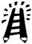 TECNICATURA EN DISEÑO GRÁFICOEn la Tecnicatura Superior en Diseño Gráfico aportamos las bases del conocimiento formal, estético y analítico. Estimulamos al estudiante a desarrollar su propio lenguaje desplegando su pensamiento crítico y aprendiendo a resolver problemas usando metodologías creativas, explorando el siempre cambiante significado de la comunicación visual.Trabajamos sobre la historia del diseño, los distintos procesos de estructuración visual, el color, la anatomía tipográfica y los usos tipográficos experimentales. Brindamos una formación integral, en contacto con otras áreas como la fotografía, el diseño web, la creatividad y el arte.Campo laboral: el/la egresado/a podrá desempeñarse dentro de empresas en las áreas de diseño, imagen, promoción, publicidad, desarrollo de productos, medios digitales, administración de sitios web, y demás áreas que involucren procesos de comunicación de ideas y mensajes, así como en diseño editorial y comunicación interna.De forma independiente, podrá crear su propio estudio de diseño, atendiendo las áreas de desarrollo de imagen y marca, publicidad, promoción, diseño digital, diseño y retoque fotográfico, diseño y desarrollo web, estrategias de comunicación visual y post producción.1° Año Tipografía I Gráfica asistida por computadora I Dibujo Percepción visual Taller de texto Historia del Arte y el Diseño Comunicación Taller de Diseño IEspacio institucional2° Año Tipografía II Gráfica asistida por computadora II Semiología de la imagen Historia del Diseño Organización de las Instituciones Tecnología ITaller de diseño IIEspacio institucional3° Año Taller de multimedia Fotografía Tecnología IISociología de la comunicación Espacio InstitucionalTaller de Diseño III y Proyecto Ética, legislaciónEDI (Marketing Inicial)Título: TÉCNICO SUPERIOR EN DISEÑO GRÁFICO Duración: 3 años / incluyen pasantíasResolución Ministerial Nª: 2408/03Tucumán 270 – Pilar - 0230-4428653 artepilar1@yahoo.com.arwww.institutoartepilar.com.arFanpage: instituto superior de arte y creatividad de pilarAtendemos de lunes a viernes de 09:00 a 19:00 hsWhatsapp +54 9 11 6117-0069